Antragsformular für die Förderung des Netzzutritts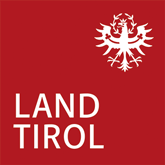 Angaben zum Förderwerber:Name Antragsteller:
Geburtsdatum:
Adresse Antragsteller:
Telefonnummer:
E-Mail Adresse:
Adresse Standort der Photovoltaikanlage:
IBAN:
Angaben zum Betrieb:Beschreibung des Betriebs (Betriebsart- und Betriebsweise):
Betriebsnummer:
Angaben der Photovoltaikanlage:Angaben der kWpeak:
Maximale Erzeugung (Wechselrichterleistung kWp):
Maximaler Eigenverbrauch:
Sonstige Angaben:Angaben zu den ausführenden Firmen:
Zählpunktbezeichnung:
Kostenaufstellung nach Durchführung der Maßnahme:
Erklärung über die in den letzten 2 Jahren und im laufenden Steuerjahr erhaltenen De-minimis-Beihilfen:
Sonstige erforderliche Unterlagen:Das Netzzutrittsangebot des NetzbetreibersRechnung und Überweisungsbestätigung NetzzutrittEine Beschreibung der Photovoltaikanlage (Fotos, etc.)Rechnung(en) und Zahlunsbestätigung(en) (z.B. Grabungsarbeiten, Materialkosten, Kabelverlegung, etc.)Ort, Datum	Unterschrift